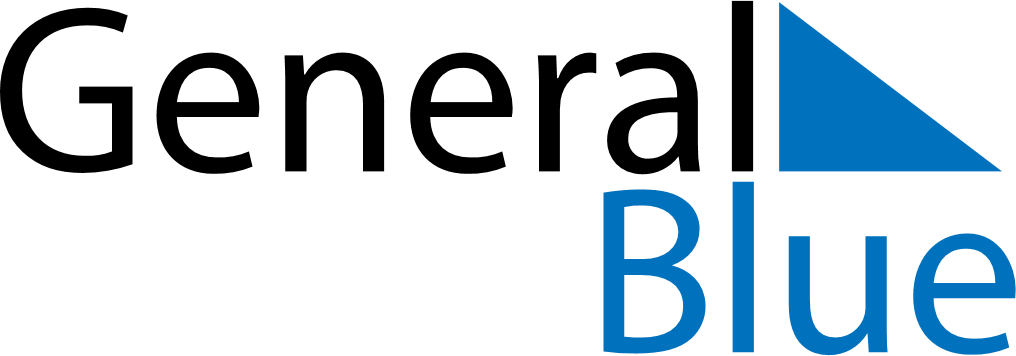 April 2021April 2021April 2021April 2021BruneiBruneiBruneiMondayTuesdayWednesdayThursdayFridaySaturdaySaturdaySunday12334567891010111213141516171718First day of Ramadan19202122232424252627282930Nuzul Al-Quran